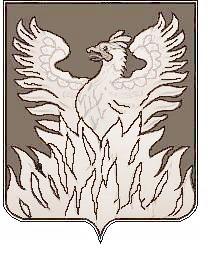 Администрациягородского поселения ВоскресенскВоскресенского муниципального районаМосковской областиПОСТАНОВЛЕНИЕот_____________________№______О внесении изменений в муниципальную программу «Развитие культуры в городском поселении Воскресенск на 2018-2022 годы»В соответствии с Федеральным законом от 06.10.2003 №131-ФЗ «Об общих принципах организации местного самоуправления в Российской Федерации», Бюджетным кодексом Российской Федерации, решением Совета депутатов муниципального образования «Городское поселение Воскресенск» Воскресенского муниципального района Московской области от 28.02.2018г. № 430/64 «О внесении изменений в решение Совета депутатов городского поселения Воскресенск «О бюджете городского поселения Воскресенск Воскресенского муниципального района Московской области на 2018 год», ПОСТАНОВЛЯЮ:Внести в муниципальную программу «Развитие культуры в городском поселении Воскресенск на 2018-2022 годы», утвержденную постановлением администрации городского поселения Воскресенск Воскресенского муниципального района от 13.11.2017г. № 223, следующие изменения: В паспорте Программы строки «Общий объем средств, направляемых на реализацию мероприятий», «Средства бюджета городского поселения Воскресенск» и «Средства бюджета Московской области» изложить в следующей редакции:«» Приложение № 1 к Программе «Перечень мероприятий муниципальной программы «Развитие культуры в городском поселении Воскресенск на 2018-2022 годы» изложить в новой редакции согласно Приложению  № 1 к настоящему постановлению.Приложение № 2 к Программе «Планируемые результаты реализации муниципальной программы «Развитие культуры в городском поселении Воскресенск на 2018-2022 годы» изложить в новой редакции согласно Приложению  № 2 к настоящему постановлению.Заместителю начальника управления по социальной политике - начальнику организационного отдела Москалевой Е.Е. обеспечить размещение (опубликование) настоящего постановления на официальном сайте городского поселения Воскресенск в соответствии с Уставом муниципального образования «Городское поселение Воскресенск» Воскресенского муниципального района Московской области.Контроль за исполнением настоящего постановления возложить на начальника управления по социальной политике Степанову М.М.Руководитель администрации городского поселения Воскресенск                                                                                    В.В. КопченовПриложение №1 к постановлению администрации    городского поселения Воскресенскот _________№_____Перечень мероприятий муниципальной программы«Развитие культуры в городском поселении Воскресенск на 2018-2022 годы»Примечание: Объемы финансирования подлежат ежегодному уточнению в соответствии с решением о бюджете городского поселения Воскресенск на очередной финансовый год и на плановый период.Приложение №2 к постановлению администрации    городского поселения Воскресенскот _________№_____Планируемые результаты реализации муниципальной программы«Развитие культуры в городском поселении Воскресенск  на 2018-2022 годы» Источники финансирования муниципальной программы, в том числе по годам:Расходы (тыс. руб.)Расходы (тыс. руб.)Расходы (тыс. руб.)Расходы (тыс. руб.)Расходы (тыс. руб.)Расходы (тыс. руб.)Источники финансирования муниципальной программы, в том числе по годам:Всего2018 год2019 год2020 год2021 год2022 годОбщий объём средств, направляемых на реализацию мероприятий835860,0143842,0162963,3169482,0176261,1183311,6Средства бюджета городского поселения Воскресенск832377,0140359,0162963,3169482,0176261,1183311,6Средства  бюджета       
Московской области       3483,03483,00,00,00,00,0N п/пМероприятия по реализации Программы  Источники финансированияВсего (тыс. руб.)Объем финансирования по годам (тыс. руб.)Объем финансирования по годам (тыс. руб.)Объем финансирования по годам (тыс. руб.)Объем финансирования по годам (тыс. руб.)Объем финансирования по годам (тыс. руб.)Ответственный исполнитель за выполнение мероприятия Программы Ответственный исполнитель за выполнение мероприятия Программы N п/пМероприятия по реализации Программы  Источники финансированияВсего (тыс. руб.)20182019202020212022Ответственный исполнитель за выполнение мероприятия Программы Ответственный исполнитель за выполнение мероприятия Программы 12345678910101.Основное мероприятие 1. Повышение качества услуг культурно-досугового и концертного обслуживания населенияИтого689713,4116116,6135076,3140479,4146098,5151942,6Отдел по работе с молодежью, культуре и спорту, муниципальные учреждения культурыОтдел по работе с молодежью, культуре и спорту, муниципальные учреждения культуры1.Основное мероприятие 1. Повышение качества услуг культурно-досугового и концертного обслуживания населенияСредства бюджета городского поселения Воскресенск686870,4113273,6135076,3140479,4146098,5151942,6Отдел по работе с молодежью, культуре и спорту, муниципальные учреждения культурыОтдел по работе с молодежью, культуре и спорту, муниципальные учреждения культуры1.Основное мероприятие 1. Повышение качества услуг культурно-досугового и концертного обслуживания населенияСредства бюджета Московской области2843,02843,00,00,00,00,0Отдел по работе с молодежью, культуре и спорту, муниципальные учреждения культурыОтдел по работе с молодежью, культуре и спорту, муниципальные учреждения культуры1.1.Организация и проведение мероприятий в сфере культурыИтого49830,19200,09568,09950,710348,710762,7Отдел по работе с молодежью, культуре и спорту, муниципальные учреждения культурыОтдел по работе с молодежью, культуре и спорту, муниципальные учреждения культуры1.1.Организация и проведение мероприятий в сфере культурыСредства бюджета городского поселения Воскресенск49830,19200,09568,09950,710348,710762,7Отдел по работе с молодежью, культуре и спорту, муниципальные учреждения культурыОтдел по работе с молодежью, культуре и спорту, муниципальные учреждения культуры1.2.Организация досуга и обеспечение жителей поселения услугами организаций культуры, оказываемыми на территории Чемодурово, Трофимово, Хлопки, МаришкиноИтого28327,45230,05439,25656,85883,06118,4Управление культуры Воскресенского муниципального района,Отдел по работе с молодежью, культуре и спортуУправление культуры Воскресенского муниципального района,Отдел по работе с молодежью, культуре и спорту1.2.Организация досуга и обеспечение жителей поселения услугами организаций культуры, оказываемыми на территории Чемодурово, Трофимово, Хлопки, МаришкиноСредства бюджета городского поселения Воскресенск28327,45230,05439,25656,85883,06118,4Управление культуры Воскресенского муниципального района,Отдел по работе с молодежью, культуре и спортуУправление культуры Воскресенского муниципального района,Отдел по работе с молодежью, культуре и спорту1.3.Обеспечение деятельности подведомственных учрежденийИтого599828,496583,6118509,1123249,5128179,5133306,7Отдел по работе с молодежью, культуре и спорту, муниципальные учреждения культурыОтдел по работе с молодежью, культуре и спорту, муниципальные учреждения культуры1.3.Обеспечение деятельности подведомственных учрежденийСредства бюджета городского поселения Воскресенск599828,496583,6118509,1123249,5128179,5133306,7Отдел по работе с молодежью, культуре и спорту, муниципальные учреждения культурыОтдел по работе с молодежью, культуре и спорту, муниципальные учреждения культуры1.4.Предоставление субсидии некоммерческим организациям на реализацию проектов в сфере культурыИтого8124,51500,01560,01622,41687,31754,8Отдел по работе с молодежью, культуре и спортуОтдел по работе с молодежью, культуре и спорту1.4.Предоставление субсидии некоммерческим организациям на реализацию проектов в сфере культурыСредства бюджета городского поселения Воскресенск8124,51500,01560,01622,41687,31754,8Отдел по работе с молодежью, культуре и спортуОтдел по работе с молодежью, культуре и спорту1.5.Расходы на повышение заработной платы работникам муниципальных учреждений в сфере культуры, в т.ч.:  Итого3603,03603,0----Управление культуры Воскресенского муниципального района, Отдел по работе с молодежью, культуре и спорту, муниципальные учреждения культурыУправление культуры Воскресенского муниципального района, Отдел по работе с молодежью, культуре и спорту, муниципальные учреждения культуры1.5.Расходы на повышение заработной платы работникам муниципальных учреждений в сфере культуры, в т.ч.:  Средства бюджета городского поселения Воскресенск760,0760,0----Управление культуры Воскресенского муниципального района, Отдел по работе с молодежью, культуре и спорту, муниципальные учреждения культурыУправление культуры Воскресенского муниципального района, Отдел по работе с молодежью, культуре и спорту, муниципальные учреждения культуры1.5.Расходы на повышение заработной платы работникам муниципальных учреждений в сфере культуры, в т.ч.:  Средства бюджета Московской области2843,02843,0----Управление культуры Воскресенского муниципального района, Отдел по работе с молодежью, культуре и спорту, муниципальные учреждения культурыУправление культуры Воскресенского муниципального района, Отдел по работе с молодежью, культуре и спорту, муниципальные учреждения культуры1.5.1.Расходы на повышение заработной платы работникам подведомственных учреждений Итого3400,03400,0----Отдел по работе с молодежью, культуре и спорту, муниципальные учреждения культурыОтдел по работе с молодежью, культуре и спорту, муниципальные учреждения культуры1.5.1.Расходы на повышение заработной платы работникам подведомственных учреждений Средства бюджета городского поселения Воскресенск717,0717,0----Отдел по работе с молодежью, культуре и спорту, муниципальные учреждения культурыОтдел по работе с молодежью, культуре и спорту, муниципальные учреждения культуры1.5.1.Расходы на повышение заработной платы работникам подведомственных учреждений Средства бюджета Московской области2683,02683,0----Отдел по работе с молодежью, культуре и спорту, муниципальные учреждения культурыОтдел по работе с молодежью, культуре и спорту, муниципальные учреждения культуры1.5.2.Расходы на повышение заработной платы работникам организаций культуры, оказывающих услуги на территории Чемодурово, Трофимово, Хлопки, МаришкиноИтого203,0203,0----Управление культуры Воскресенского муниципального района, Отдел по работе с молодежью, культуре и спортуУправление культуры Воскресенского муниципального района, Отдел по работе с молодежью, культуре и спорту1.5.2.Расходы на повышение заработной платы работникам организаций культуры, оказывающих услуги на территории Чемодурово, Трофимово, Хлопки, МаришкиноСредства бюджета городского поселения Воскресенск43,043,0----Управление культуры Воскресенского муниципального района, Отдел по работе с молодежью, культуре и спортуУправление культуры Воскресенского муниципального района, Отдел по работе с молодежью, культуре и спорту1.5.2.Расходы на повышение заработной платы работникам организаций культуры, оказывающих услуги на территории Чемодурово, Трофимово, Хлопки, МаришкиноСредства бюджета Московской области160,0160,0----Управление культуры Воскресенского муниципального района, Отдел по работе с молодежью, культуре и спортуУправление культуры Воскресенского муниципального района, Отдел по работе с молодежью, культуре и спорту2.Основное мероприятие 2.Модернизация и укрепление материально-технической базы учреждений культуры путем проведения ремонтов и материально-технического переоснащенияИтого31755,35944,46078,26321,46574,26837,1Отдел по работе с молодежью, культуре и спорту, муниципальные учреждения культурыОтдел по работе с молодежью, культуре и спорту, муниципальные учреждения культуры2.Основное мероприятие 2.Модернизация и укрепление материально-технической базы учреждений культуры путем проведения ремонтов и материально-технического переоснащенияСредства бюджета городского поселения Воскресенск31755,35944,46078,26321,46574,26837,1Отдел по работе с молодежью, культуре и спорту, муниципальные учреждения культурыОтдел по работе с молодежью, культуре и спорту, муниципальные учреждения культуры2.1.Доступная среда  в учреждениях культурыИтого541,7100,0104,0108,2112,5117,0Отдел по работе с молодежью, культуре и спорту, муниципальные учреждения культурыОтдел по работе с молодежью, культуре и спорту, муниципальные учреждения культуры2.1.Доступная среда  в учреждениях культурыСредства бюджета городского поселения Воскресенск541,7100,0104,0108,2112,5117,0Отдел по работе с молодежью, культуре и спорту, муниципальные учреждения культурыОтдел по работе с молодежью, культуре и спорту, муниципальные учреждения культуры2.2.Укрепление материально-технической базы учреждений путем проведения капитального и текущего ремонтовИтого19653,03710,03754,43904,64060,84223,2Отдел по работе с молодежью, культуре и спорту, муниципальные учреждения культурыОтдел по работе с молодежью, культуре и спорту, муниципальные учреждения культуры2.2.Укрепление материально-технической базы учреждений путем проведения капитального и текущего ремонтовСредства бюджета городского поселения Воскресенск19653,03710,03754,43904,64060,84223,2Отдел по работе с молодежью, культуре и спорту, муниципальные учреждения культурыОтдел по работе с молодежью, культуре и спорту, муниципальные учреждения культуры2.3.Укрепление материально-технической базы учреждений путем материально-технического переоснащенияИтого11560,62134,42219,82308,62400,92496,9Отдел по работе с молодежью, культуре и спорту, муниципальные учреждения культурыОтдел по работе с молодежью, культуре и спорту, муниципальные учреждения культуры2.3.Укрепление материально-технической базы учреждений путем материально-технического переоснащенияСредства бюджета городского поселения Воскресенск11560,62134,42219,82308,62400,92496,9Отдел по работе с молодежью, культуре и спорту, муниципальные учреждения культурыОтдел по работе с молодежью, культуре и спорту, муниципальные учреждения культуры3.Основное мероприятие 3.Создание условий для развития библиотечного обслуживания населения Итого114391,321781,021808,822681,223588,424531,9Управление культуры Воскресенского муниципального района,Отдел по работе с молодежью, культуре и спортуУправление культуры Воскресенского муниципального района,Отдел по работе с молодежью, культуре и спорту3.Основное мероприятие 3.Создание условий для развития библиотечного обслуживания населения Средства бюджета городского поселения Воскресенск113751,321141,021808,822681,223588,424531,9Управление культуры Воскресенского муниципального района,Отдел по работе с молодежью, культуре и спортуУправление культуры Воскресенского муниципального района,Отдел по работе с молодежью, культуре и спорту3.Основное мероприятие 3.Создание условий для развития библиотечного обслуживания населения Средства бюджета Московской области640,0640,00,00,00,00,0Управление культуры Воскресенского муниципального района,Отдел по работе с молодежью, культуре и спортуУправление культуры Воскресенского муниципального района,Отдел по работе с молодежью, культуре и спорту3.1.Организация библиотечного обслуживания, комплектование и обеспечение сохранности библиотечных фондов библиотек поселенияИтого113580,320970,021808,822681,223588,424531,9Управление культуры Воскресенского муниципального района,Отдел по работе с молодежью, культуре и спортуУправление культуры Воскресенского муниципального района,Отдел по работе с молодежью, культуре и спорту3.1.Организация библиотечного обслуживания, комплектование и обеспечение сохранности библиотечных фондов библиотек поселенияСредства бюджета городского поселения Воскресенск113580,320970,021808,822681,223588,424531,9Управление культуры Воскресенского муниципального района,Отдел по работе с молодежью, культуре и спортуУправление культуры Воскресенского муниципального района,Отдел по работе с молодежью, культуре и спорту3.2.Расходы на повышение заработной платы работникам библиотекИтого811,0811,0----Управление культуры Воскресенского муниципального района,Отдел по работе с молодежью, культуре и спортуУправление культуры Воскресенского муниципального района,Отдел по работе с молодежью, культуре и спорту3.2.Расходы на повышение заработной платы работникам библиотекСредства бюджета городского поселения Воскресенск171,0171,0----Управление культуры Воскресенского муниципального района,Отдел по работе с молодежью, культуре и спортуУправление культуры Воскресенского муниципального района,Отдел по работе с молодежью, культуре и спорту3.2.Расходы на повышение заработной платы работникам библиотекСредства бюджета Московской области640,0640,0----Управление культуры Воскресенского муниципального района,Отдел по работе с молодежью, культуре и спортуУправление культуры Воскресенского муниципального района,Отдел по работе с молодежью, культуре и спортуИтого по Программе:Итого по Программе:Итого835860,0143842,0162963,3169482,0176261,1183311,6Итого по Программе:Итого по Программе:Средства бюджета городского поселения Воскресенск832377,0140359,0162963,3169482,0176261,1183311,6Итого по Программе:Итого по Программе:Средства бюджета Московской области3483,03483,00,00,00,00,0п/пПоказатель реализации мероприятий ПрограммыЕдиница измеренияБазовое значение показателя на начало реализации подпрограммыПланируемое значение показателя по годам реализацииПланируемое значение показателя по годам реализацииПланируемое значение показателя по годам реализацииПланируемое значение показателя по годам реализацииПланируемое значение показателя по годам реализациип/пПоказатель реализации мероприятий ПрограммыЕдиница измеренияБазовое значение показателя на начало реализации подпрограммы201820192020202120221234567891.Основное мероприятие 1. Повышение качества услуг культурно-досугового и концертного обслуживания населенияОсновное мероприятие 1. Повышение качества услуг культурно-досугового и концертного обслуживания населенияОсновное мероприятие 1. Повышение качества услуг культурно-досугового и концертного обслуживания населенияОсновное мероприятие 1. Повышение качества услуг культурно-досугового и концертного обслуживания населенияОсновное мероприятие 1. Повышение качества услуг культурно-досугового и концертного обслуживания населенияОсновное мероприятие 1. Повышение качества услуг культурно-досугового и концертного обслуживания населенияОсновное мероприятие 1. Повышение качества услуг культурно-досугового и концертного обслуживания населенияОсновное мероприятие 1. Повышение качества услуг культурно-досугового и концертного обслуживания населения1.1.Соотношение средней заработной платы работников учреждений культуры к среднемесячной начисленной заработной плате наемных работников в организациях, у индивидуальных предпринимателей и физических лиц (среднемесячному доходу от трудовой  деятельности) в Московской областипроценты90,0100,0100,0100,0100,0100,01.2.Отношение среднемесячной заработной платы работников муниципальных учреждений в сфере культуры за  2018 год  к среднемесячной заработной плате указанной категории работников за  2017 годпроценты-1,05----1.3.Исполнение финансового плана праздничных и культурно-массовых мероприятийпроценты97,098,099,0100,0100,0100,01.4.Увеличение количества реализуемых культурных проектовединицы7891011121.5.Количество работников культуры, прошедших повышение квалификацииединицы78899102.Основное мероприятие 2.Модернизация и укрепление материально-технической базы учреждений культуры путем проведения ремонтов и материально-технического переоснащенияОсновное мероприятие 2.Модернизация и укрепление материально-технической базы учреждений культуры путем проведения ремонтов и материально-технического переоснащенияОсновное мероприятие 2.Модернизация и укрепление материально-технической базы учреждений культуры путем проведения ремонтов и материально-технического переоснащенияОсновное мероприятие 2.Модернизация и укрепление материально-технической базы учреждений культуры путем проведения ремонтов и материально-технического переоснащенияОсновное мероприятие 2.Модернизация и укрепление материально-технической базы учреждений культуры путем проведения ремонтов и материально-технического переоснащенияОсновное мероприятие 2.Модернизация и укрепление материально-технической базы учреждений культуры путем проведения ремонтов и материально-технического переоснащенияОсновное мероприятие 2.Модернизация и укрепление материально-технической базы учреждений культуры путем проведения ремонтов и материально-технического переоснащенияОсновное мероприятие 2.Модернизация и укрепление материально-технической базы учреждений культуры путем проведения ремонтов и материально-технического переоснащения2.1.Доля муниципальных учреждений культуры, здания которых находятся в аварийном состоянии или требуют капитального ремонта, в общем количестве муниципальных учреждений культурыпроценты2525250002.2.Увеличение численности участников культурно – досуговых мероприятий проценты7,07,17,27,37,357,43.Основное мероприятие 3.Создание условий для развития библиотечного обслуживания населенияОсновное мероприятие 3.Создание условий для развития библиотечного обслуживания населенияОсновное мероприятие 3.Создание условий для развития библиотечного обслуживания населенияОсновное мероприятие 3.Создание условий для развития библиотечного обслуживания населенияОсновное мероприятие 3.Создание условий для развития библиотечного обслуживания населенияОсновное мероприятие 3.Создание условий для развития библиотечного обслуживания населенияОсновное мероприятие 3.Создание условий для развития библиотечного обслуживания населенияОсновное мероприятие 3.Создание условий для развития библиотечного обслуживания населения3.1.Соотношение средней заработной платы работников учреждений культуры к среднемесячной начисленной заработной плате наемных работников в организациях, у индивидуальных предпринимателей и физических лиц (среднемесячному доходу от трудовой  деятельности) в Московской областипроценты90,0100,0100,0100,0100,0100,03.2.Отношение среднемесячной заработной платы работников муниципальных учреждений в сфере культуры за  2018 год  к среднемесячной заработной плате указанной категории работников за  2017 годпроценты-1,05----3.3.Увеличение количества предоставляемых муниципальными библиотеками
муниципальных услуг в электронном видепроценты100,0100,0100,0100,0100,0100,0